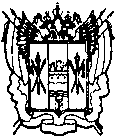 администрациЯ Цимлянского районаПОСТАНОВЛЕНИЕ31.07.2018                                                   № 488                                    г. ЦимлянскО создании комиссии по проведению торгов на право заключения договоров аренды, договоров безвозмездного пользования, договоров доверительного управления имуществом, иных договоров, предусматривающих переход прав в отношении имущества муниципального образования «Цимлянский район» В целях эффективного управления и распоряжения объектами муниципальной собственности муниципального образования «Цимлянский район», в соответствии со статьи 17.1 Федерального закона от 26.07.2006 № 135-ФЗ «О защите конкуренции», приказом Федеральной антимонопольной службы от 10.02.2010 № 67 «О порядке проведения конкурсов или аукционов на право заключения договоров аренды, договоров безвозмездного пользования, договоров доверительного управления имуществом, иных договоров, предусматривающих переход прав в отношении государственного или муниципального имущества, и перечне видов имущества, в отношении которого заключение указанных договоров может осуществляться путем проведения торгов в форме конкурса», руководствуясь решениями Собрания депутатов Цимлянского района от 12.12.2012 № 106 «Об утверждении «Положения о порядке управления и распоряжения объектами муниципальной собственности муниципального образования «Цимлянский район», Администрация Цимлянского района ПОСТАНОВЛЯЕТ:1. Утвердить положение о комиссии по проведению торгов на право заключения договоров аренды, договоров безвозмездного пользования, договоров доверительного управления имуществом, иных договоров, предусматривающих переход прав в отношении имущества муниципального образования «Цимлянский район», согласно приложению № 1.2. Создать комиссию по проведению торгов на право заключения договоров аренды, договоров безвозмездного пользования, договоров доверительного управления имуществом, иных договоров, предусматривающих переход прав в отношении имущества муниципального образования «Цимлянский район», согласно приложению № 2.3. Признать утратившим силу постановление Администрации Цимлянского района от 14.11.2008 № 1598 «Об утверждении Положения о конкурсном предоставлении в аренду муниципального имущества муниципального образования «Цимлянский район»».4. Контроль за выполнением постановления возложить на заместителя главы Администрации Цимлянского района по строительству, ЖКХ и архитектуре Бубна А.И.Глава Администрации Цимлянского района                                                                       В.В. СветличныйПостановление вносит отделимущественных и земельныхотношений Администрации Цимлянского районаПриложение № 1к постановлению Администрации Цимлянского района от 31.07.2018 № 488        Положение о комиссии по проведению торгов на право заключения договоров аренды, договоров безвозмездного пользования, договоров доверительного управления имуществом, иных договоров, предусматривающих переход прав в отношении имущества муниципального образования «Цимлянский район»1. Комиссия по проведению торгов на право заключения договоров аренды, договоров безвозмездного пользования, договоров доверительного управления имуществом, иных договоров, предусматривающих переход прав в отношении имущества муниципального образования «Цимлянский район» (далее - Комиссия) в своей деятельности руководствуется Федеральным законом от 26.07.2006 № 135-ФЗ «О защите конкуренции», приказом Федеральной антимонопольной службы от 10.02.2010 № 67 «О порядке проведения конкурсов или аукционов на право заключения договоров аренды, договоров безвозмездного пользования, договоров доверительного управления имуществом, иных договоров, предусматривающих переход прав в отношении государственного или муниципального имущества, и перечне видов имущества, в отношении которого заключение указанных договоров может осуществляться путем проведения торгов в форме конкурса».2. Заседание Комиссии считается правомочным, если на заседании Комиссии присутствует не менее пятидесяти процентов общего числа ее членов. Решения комиссии принимаются открытым голосованием простым большинством голосов членов Комиссии, присутствующих на заседании. Каждый член комиссии имеет один голос. Заседания Комиссии проводятся по мере необходимости.Возглавляет и осуществляет координацию деятельности Комиссии председатель Комиссии, в отсутствие председателя Комиссии его обязанности выполняет заместитель председателя.3. Комиссия осуществляет следующие полномочия:3.1. Подготовку проекта постановления Администрации Цимлянского района о проведении торгов на право заключения договоров аренды, договоров безвозмездного пользования, договоров доверительного управления имуществом, иных договоров, предусматривающих переход прав в отношении имущества муниципального образования «Цимлянский район», в котором утверждается конкурсная/аукционная документация в соответствии с требованиями, утвержденными приказом Федеральной антимонопольной службы от 10.02.2010 № 67 «О порядке проведения конкурсов или аукционов на право заключения договоров аренды, договоров безвозмездного пользования, договоров доверительного управления имуществом, иных договоров, предусматривающих переход прав в отношении государственного или муниципального имущества, и перечне видов имущества, в отношении которого заключение указанных договоров может осуществляться путем проведения торгов в форме конкурса»;3.2. Определяет место, даты и время начала и окончания приема заявок об участии в торгах (далее именуются - заявки), место, дату и время определения участников торгов, место и срок подведения итогов торгов;3.3. Организует подготовку и публикацию извещения о проведении торгов (или об отказе в их проведении), а также информации о результатах торгов;3.4. Организует осмотр имущества;3.5. Разъясняет участникам торгов их права до начала проведения торгов;3.6. При проведении конкурсов на право заключения договоров аренды, договоров безвозмездного пользования, договоров доверительного управления имущества, иных договоров, предусматривающих переход прав в отношении имущества муниципального образования «Цимлянский район» (далее – конкурсы) Комиссия осуществляет следующие функции:- вскрытие конвертов с заявками на участие в конкурсе и открытие доступа к поданным в форме электронных документов и подписанным в соответствии с нормативными правовыми актами Российской Федерации заявкам на участие в конкурсе (далее – вскрытие конвертов с заявками на участие в конкурсе);- определение участников конкурса;- рассмотрение, оценка и сопоставление заявок на участие в конкурсе;- определение победителя конкурса;- ведение протокола вскрытия конвертов с заявками на участие в конкурсе и открытия доступа к поданным в форме электронных документов заявкам на участие в конкурсе; - ведение протокола рассмотрения заявок на участие в конкурсе;- ведение протокола оценки и сопоставления заявок на участие в конкурсе;- ведение протокола об отказе от заключения договора.- ведение протокола об отстранении заявителя или участника конкурса от участия в конкурсе.3.7. При проведении аукционов на право заключения договоров аренды, договоров безвозмездного пользования, договоров доверительного управления имуществом, иных договоров, предусматривающих переход прав в отношении имущества муниципального образования «Цимлянский район» (далее – аукционы) Комиссия осуществляет следующие функции:- рассмотрение заявок на участие в аукционе;- отбор участников аукциона;- ведение протокола рассмотрения заявок на участие в аукционе;- ведение протокола аукциона;- ведение протокола об отказе от заключения договора;- ведение протокола об отстранении заявителя или участника аукциона от участия в аукционе.4. Секретарь комиссии:а) выдает необходимые материалы и соответствующие документы юридическим и физическим лицам, намеревающимся принять участие в торгах (далее именуются - претенденты);б) принимает заявки и документы от претендентов, а также предложения при проведении конкурса, организует регистрацию заявок в журнале приема заявок, обеспечивает сохранность представленных заявок, документов и предложений, а также конфиденциальность сведений о лицах, подавших заявки и предложения, и содержания представленных ими документов до момента их оглашения при проведении торгов;в) проверяет правильность оформления документов, представленных претендентами;г) ведет делопроизводство комиссии.Верно: исполняющий обязанности управляющего делами                                                                        Н.К. ГетмановаПриложение № 2 к постановлению Администрации Цимлянского района от 31.07.2018 № 488Состав комиссии по проведению торгов на право заключения договоров аренды, договоров безвозмездного пользования, договоров доверительного управления имуществом, иных договоров, предусматривающих переход прав в отношении имущества муниципального образования «Цимлянский район»Председатель комиссии:Верно: исполняющий обязанности управляющего делами                                                                        Н.К. ГетмановаБубен Александр Иванович- заместитель главы Администрации Цимлянского района по строительству, ЖКХ и архитектуре.Заместитель председателякомиссии: - заведующий отделом имущественных и земельных отношений Администрации Цимлянского района.Секретарь комиссии:Бакулина Екатерина Вячеславовна Члены комиссии:- ведущий специалист отдела имущественных и земельных отношений Администрации Цимлянского района.Минкина Вероника Михайловна- ведущий специалист (юрист) Администрации Цимлянского района;Ананьева Татьяна Владимировна - заведующий финансовым отделом Администрации Цимлянского района;Пепеляева Елена Анатольевна - главный бухгалтер Администрации Цимлянского района;Семенов Сергей Иванович - депутат Собрания депутатов Цимлянского района (по согласованию).